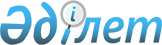 "Абай аудандық мәслихатының аппараты" мемлекеттік мекемесінің "Б" корпусы мемлекеттік әкімшілік қызметшілерінің қызметін жыл сайынғы бағалау әдістемесін бекіту туралы
					
			Күшін жойған
			
			
		
					Қарағанды облысы Абай ауданының мәслихатының 2015 жылғы 10 қыркүйектегі 44 сессиясының № 44/492 шешімі. Қарағанды облысының Әділет департаментінде 2015 жылғы 15 қазанда № 3450 болып тіркелді. Күші жойылды - Қарағанды облысы Абай ауданының мәслихатының 2016 жылғы 14 наурыздағы № 54/589 шешімімен.
      Ескерту. Күші жойылды - Қарағанды облысы Абай ауданының мәслихатының 14.03.2016 № 54/589 (алғаш ресми жарияланған күннен кейін күнтізбелік он күн өткен соң қолданысқа енгізіледі) шешімімен.
      Қазақстан Республикасының 1999 жылғы 23 шілдедегі "Мемлекеттік қызмет туралы" Заңына, Қазақстан Республикасы Президентінің 2000 жылғы 21 қаңтардағы № 327 "Мемлекеттік әкімшілік қызметшілердің қызметіне жыл сайынғы бағалау жүргізу және оларды аттестаттаудан өткізу қағидаларын бекіту туралы" Жарлығына, Қазақстан Республикасының Мемлекеттік қызмет істері және сыбайлас жемқорлыққа қарсы іс-қимыл агенттігі төрағасының 2014 жылғы 29 желтоқсандағы № 86 "Б" корпусы мемлекеттік әкімшілік қызметшілерінің қызметін жыл сайынғы бағалаудың үлгілік әдістемесін бекіту туралы" (нормативтік құқықтық актілердің мемлекеттік тіркеу Тізілімінде № 10130 болып тіркелген) бұйрығына сәйкес, Абай аудандық мәслихаты ШЕШІМ ЕТТІ:
      1. Қоса беріліп отырған "Абай аудандық мәслихатының аппараты" мемлекеттік мекемесінің "Б" корпусы мемлекеттік әкімшілік қызметшілерінің қызметін жыл сайынғы бағалау әдістемесі бекітілсін.
      2. Осы шешім алғаш ресми жарияланған күннен кейін күнтізбелік он күн өткен соң қолданысқа енгізіледі. "Абай аудандық мәслихатының аппараты" мемлекеттік мекемесінің "Б" корпусы мемлекеттік әкімшілік қызметшілерінің қызметін жыл сайынғы бағалау әдістемесі 1. Жалпы ережелер
      1. Осы "Абай аудандық мәслихатының аппараты" мемлекеттік мекемесінің "Б" корпусы мемлекеттік әкімшілік қызметшілерінің қызметін жыл сайынғы бағалау әдістемесі Қазақстан Республикасы Президентінің 2000 жылғы 21 қаңтардағы № 327 "Мемлекеттік әкімшілік қызметшілердің қызметіне жыл сайынғы бағалау жүргізу және оларды аттестаттаудан өткізу қағидаларын бекіту туралы" Жарлығын іске асыру үшін әзірленді және "Абай аудандық мәслихатының аппараты" мемлекеттік мекемесінің "Б" корпусы мемлекеттік әкімшілік қызметшілерінің (бұдан әрі – қызметшілер) қызметіне жыл сайынғы бағалау жүргізу тәсілін айқындайды.
      2. Қызметшілердің қызметін жыл сайынғы бағалау (бұдан әрі – бағалау) олардың жұмыс тиімділігі мен сапасын айқындау үшін жүргізіледі.
      3. Бағалау мемлекеттік әкімшілік қызметте болған әрбір жыл өткен сайын, көрсетілген мерзім басталған күннен бастап үш айдан кешіктірілмей, бірақ осы лауазымға орналасқан күннен бастап алты айдан ерте емес мерзiмде жүргізіледі.
      4. Қызметшілерді бағалау мыналардан:
      1) қызметшінің тікелей басшысының бағалауы;
      2) айналмалы бағалау (қызметшінің қарамағындағы немесе олардың әріптестерінің бағалауы).
      Қызметшінің тікелей басшысы оның лауазымдық нұсқаулығына сәйкес өзі бағынатын тұлға болып табылады.
      5. Бағалау нәтижелері бойынша қызметшілер қызметіндегі кемшіліктерді жою бойынша ұсыныстар әзірленеді, олардың қызметіндегі жақсартуды қажет ететін бағыттар айқындалады, тағылымдамадан өткізу, ілгерілету бойынша ұсыныстар әзірленеді.
      6. Қызметшінің соңғы үш жыл бойы екі "қанағаттанарлықсыз" деген баға алуы, оны аттестаттаудан өткізуге негіз болып табылады.
      Аттестаттаудан өткізу туралы шешім қабылдау кезінде алдыңғы аттестаттаудан өткізуге негіз болған нәтижелері ескерілмейді.
      7. "Қанағаттанарлықсыз" деген баға алған қызметші мемлекеттік әкімшілік лауазымға алғаш қабылданған тұлғаға тәлімгер ретінде бекітілмейді.
      8. Қызметшінің қорытынды бағасын тұрақты жұмыс істейтін Бағалау жөніндегі комиссия (бұдан әрі - Комиссия) бекітеді, оны қызметшіні лауазымға тағайындау және лауазымнан босату құқығы бар адам құрады.
      9. Комиссия кемінде үш мүшеден, соның ішінде төрағадан тұрады.
      10. Дауыс беру қорытындысы Комиссия мүшелерінің көпшілік дауысымен айқындалады. Дауыс саны тең болған жағдайда, Комиссия төрағасының дауысы шешуші болып табылады.
      Абай аудандық мәслихаты аппаратының басшысы Комиссия төрағасы болып табылады.
      Абай аудандық мәслихаты аппаратының персоналды басқару бойынша маманы Комиссия хатшысы болып табылады. Комиссия хатшысы дауыс беруге қатыспайды.
      Егер Комиссия құрамына оған қатысты бағалау жүргізілетін қызметшінің тікелей басшысы, сондай-ақ осы Әдістеменің 4 тармағының 2) тармақшасында көрсетілген қызметшілер кіретін болса, олар осы қызметшіге қатысты дауыс беруге және шешім қабылдауға қатыспайды. 2. Бағалау жүргізуге дайындық
      11. Персоналды басқару бойынша маман Комиссия төрағасының келісімі бойынша бағалауды өткізу кестесін әзірлейді.
      Персоналды басқару бойынша маман бағалау өткізуге дейін бір айдан кешіктірмей бағаланатын қызметшіге, сондай-ақ осы Әдістеменің 4-тармағында көрсетілген тұлғаларға бағалау жүргізілетіні туралы хабарлайды және оларға толтыру үшін бағалау парағын жібереді. 3. Тікелей басшының бағалауы
      12. Тікелей басшы осы Әдістеменің 1-қосымшасына сәйкес нысан бойынша тікелей басшысының бағалау парағын персоналды басқару бойынша маманнан алған күннен бастап үш жұмыс күні ішінде толтырады, қызметшіні толтырылған бағалау парағымен таныстырады және екі жұмыс күні ішінде толтырылған бағалау парағын персоналды басқару бойынша маманға қайтарады.
      Қызметшіні толтырылған бағалау парағымен таныстыру жазбаша немесе электронды нысанда жүргізіледі.
      Қызметшінің танысудан бас тартуы құжаттарды Комиссия отырысына жіберуге кедергі бола алмайды. Бұл жағдайда персоналды басқару бойынша маман және тікелей басшы танысудан бас тарту туралы еркін нұсқада акт жасайды. 4. Айналмалы бағалау
      13. Айналмалы бағалау қызметшінің қарамағындағы адамдардың, ал қарамағындағы адамдар болмаған жағдайда – қызметші жұмыс істейтін құрылымдық бөлімшеде лауазымды атқаратын адамның (олар болған жағдайда) бағалауын білдіреді.
      Мұндай адамдардың тізімін (үш адамнан аспайтын) қызметшінің лауазымдық міндеттері және қызметтік өзара әрекеттестігіне қарай персоналды басқару бойынша маман бағалау жүргізілгенгебір айдан кешіктірмей анықтайды.
      14. Осы Әдістеменің 13-тармағында көрсетілген тұлғалар осы Әдістеменің 2-қосымшасына сәйкес нысанда айналмалы бағалау парағын толтырады.
      15. Осы Әдістеменің 13-тармағында көрсетілген тұлғалармен толтырылған бағалау парағы оларды алған күннен екі жұмыс күні ішінде персоналды басқару бойынша маманға жіберіледі.
      16. Персоналды басқару бойынша маман осы Әдістеменің 13-тармағында көрсетілген тұлғалардың орта бағасын есептейді.
      17. Осы Әдістеменің 13-тармағында көрсетілген тұлғалармен бағалау жасырын түрде жүргізіледі.  5. Қызметшінің қорытынды бағасы
      18. Персоналды басқару бойынша маман қызметшінің қорытынды бағасын мына формула бойынша Комиссия отырысына дейін бес жұмыс күнінен кешіктірмей есептейді:
      a = b + c
      a – қызметшінің қорытынды бағасы;
      b – тікелей басшының бағасы;
      c – осы Әдістеменің 13-тармағында көрсетілген тұлғалардың орта бағасы.
      19. Қорытынды баға мына шкала бойынша қойылады:
      21 баллдан төмен – "қанағаттанарлықсыз";
      21-ден 33 балға дейін – "қанағаттанарлық";
      33 балдан жоғары – "тиімді". 6. Комиссияның бағалау нәтижелерін қарауы
      20. Персоналды басқару бойынша маман Комиссия төрағасымен келісілген кестеге сәйкес бағалау нәтижелерін қарау бойынша Комиссияның отырысын өткізуді қамтамасыз етеді.
      Персоналды басқару бойынша маман Комиссияның отырысына мына құжаттарды:
      1) толтырылған тікелей басшының бағалау парағын;
      2) толтырылған айналмалы бағалау парағын;
      3) қызметшінің лауазымдық нұсқаулығын;
      4) осы Әдістеменің 3-қосымшасына сәйкес нысан бойынша қорытынды баға көрсетілген Комиссия отырысы хаттамасының жобасын тапсырады.
      21. Комиссия бағалау нәтижелерін қарастырады және мына шешімдердің бірін шығарады:
      1) бағалау нәтижелерін бекітеді;
      2) бағалау нәтижелерін қайта қарайды.
      Бағалау нәтижелерін қайта қарау туралы шешім қабылдаған жағдайда Комиссия хаттамада тиісті түсіндірмемен келесі жағдайларда бағаны түзетеді:
      егер қызметшінің қызмет тиімділігі бағалау нәтижесінен көп болса, бұл ретте қызметшінің қызмет нәтижесіне құжаттамалық растау беріледі;
      персоналды басқару бойынша маман бағалау нәтижесін санауда қате жіберілсе.
      Бұл ретте қызметшінің бағасын төмендетуге жол берілмейді.
      22. Персоналды басқару бойынша маман бағалау нәтижелерімен ол аяқталған соң бес жұмыс күні ішінде қызметшіні таныстырады.
      Қызметшіні бағалау нәтижелерімен таныстыру жазбаша немесе электронды нысанда жүргізіледі.
      Қызметшінің танысудан бас тартуы бағалау нәтижелерін оның қызметтік тізіміне енгізуге кедергі бола алмайды. Бұл жағдайда персоналды басқару бойынша маман танысудан бас тарту туралы еркін нұсқада акт жасайды.
      23. Осы Әдістеменің 20-тармағында көрсетілген құжаттар, сондай-ақ комиссия отырысының қол қойылған хаттамасы персоналды басқару бойынша маманда сақталады. 7. Бағалау нәтижелеріне шағымдану
      24. Комиссия шешіміне қызметшінің мемлекеттік қызмет істері және сыбайлас жемқорлыққа қарсы іс-қимыл жөніндегі уәкілетті органға немесе оның аумақтық департаментіне шағымдануы шешім шыққан күннен бастап он жұмыс күні ішінде жүзеге асырылады.
      25. Мемлекеттік қызмет істері және сыбайлас жемқорлыққа қарсы іс-қимыл жөніндегі уәкілетті орган немесе оның аумақтық департаменті қызметшіден шағым түскен күнінен бастап он жұмыс күні ішінде шағым қарайды және бұзушылықтар анықталған жағдайда, мемлекеттік органға Комиссия шешімінің күшін жою туралы ұсыныс жасайды.
      26. Қабылданған шешім туралы ақпаратты мемлекеттік орган екі апта ішінде мемлекеттік қызмет істері және сыбайлас жемқорлыққа қарсы іс-қимыл жөніндегі уәкілетті органға немесе оның аумақтық департаментіне береді.
      нысан Тікелей басшысының бағалау парағы
      Бағаланатын қызметшінің Т.А.Ә. (бар болған жағдайда): _________
      Бағаланатын қызметшінің лауазымы: _____________________________
      Таныстым:
      Қызметші Т.А.Ә.                        Тікелей басшы
      (бар болған Т.А.Ә.                   (бар болған
      жағдайда) ___________________       жағдайда) ______________
      күні________________________       күні _________________
      қолы _____________________       қолы __________________
      нысан Айналмалы бағалау парағы
      Бағаланатын қызметшінің Т.А.Ә. (бар болған жағдайда): _________
      Бағаланатын қызметшінің лауазымы: _____________________________
      нысан Бағалау жөніндегі комиссия отырысының хаттамасы
      ______________________________________________________
      (мемлекеттік органа тауы)
      Комиссия қорытындысы:
      ______________________________________________________________
__________________________________________________________________
__________________________________________________________________
__________________________________________________________________
__________________________________________________________________
Тексерген:
Комиссия хатшысы: ________________________ Күні: _____________
      (Т.А.Ә. (бар болған жағдайда), қолы)
      Комиссия төрағасы: _______________________ Күні: _____________
      (Т.А.Ә. болған жағдайда), қолы)
      Комиссия мүшесі: _________________________ Күні: ____________
      (Т.А.Ә. болған жағдайда), қолы)
					© 2012. Қазақстан Республикасы Әділет министрлігінің «Қазақстан Республикасының Заңнама және құқықтық ақпарат институты» ШЖҚ РМК
				
      Сессия төрағасы

М. Лозинский

      Абай аудандық мәслихатының хатшысы

Б. Цай
Абай аудандық
мәслихатының 2015 жылғы
10 қыркүйеқтегі № 44/492
шешімімен бекітілген"Абай аудандық мәслихатының
аппараты" мемлекеттік мекемесінің "Б"
корпусы мемлекеттік әкімшілік
қызметшілерінің қызметін жыл
сайынғы әдістемесіне
1 қосымша
№

р/н
Өлшем
Көрсеткіштің мәні
Баға (балл)
1.
Бастамашылығы
2-ден 5-ке дейін
2.
Лауазымдық міндеттерін орындау сапасы
2-ден 8-ге дейін
3.
Әрекеттестікке икемділігі 
2-ден 5-ке дейін
4.
Қызметтік этиканы сақтауы
2-ден 5-ке дейін
Барлығы (барлық бағалардың бағасы):
Барлығы (барлық бағалардың бағасы):"Абай аудандық мәслихатының
аппараты" мемлекеттік мекемесінің "Б"
корпусы мемлекеттік әкімшілік
қызметшілерінің қызметін жыл
сайынғы әдістемесіне
2 қосымша
№ р/н
Өлшем
Көрсеткіштің мәні (саны)
Баға (балл)
Бағынышты адам
Бағынышты адам
Бағынышты адам
Бағынышты адам
1.
Жұмысты жоспарлай алу қабілеті
2-ден 5-ке дейін
2.
Жұмысқа ынталандыру қабілеті
2-ден 5-ке дейін
3.
Қызметтік этиканы сақтауы
2-ден 5-ке дейін
Барлығы (барлық бағалардың бағасы):
Әріптесі
Әріптесі
Әріптесі
Әріптесі
1.
Топта жұмыс істей алу қабілеті
2-ден 5-ке дейін
2.
Қызметтік этиканы сақтауы
2-ден 5-ке дейін
3.
Лауазымды міндеттерін орындау сапасы
2-ден 5-ке дейін
Барлығы (барлық бағалардың бағасы):"Абай аудандық мәслихатының
аппараты" мемлекеттік мекемесінің "Б"
корпусы мемлекеттік әкімшілік
қызметшілерінің қызметін жыл
сайынғы әдістемесіне
3 қосымша
№
р/р
Қызметшінің Т.А.Ә. (бар болған жағдайда)
Тікелей басшының бағасы
Айналмалы баға
Қорытынды баға
1 
…